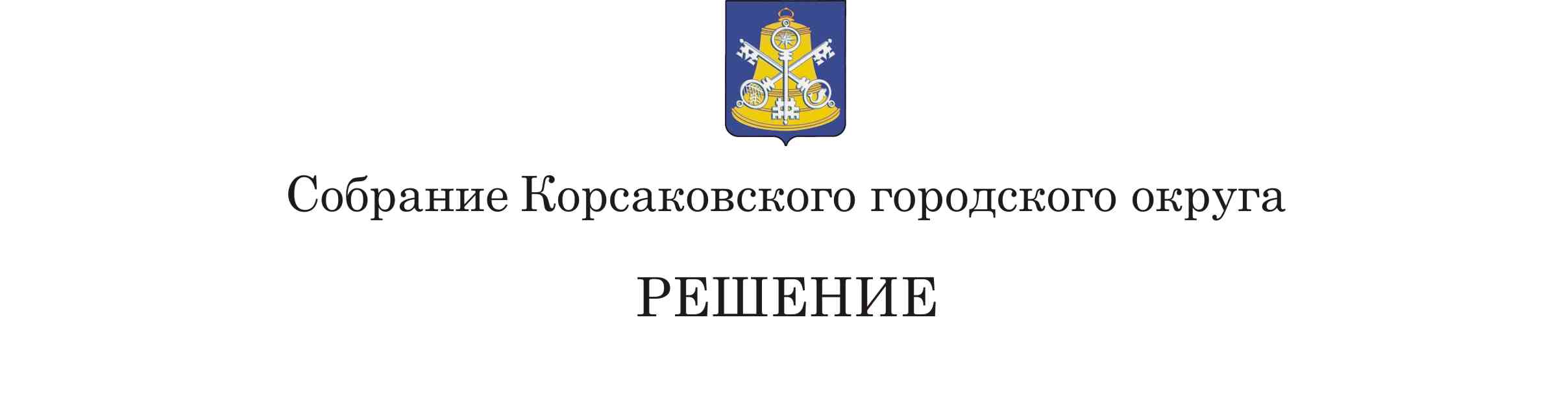 Принято   01.12.2021    №       172           .               На      45-м        заседании  6-го   созыва	            О внесении дополнений в Устав муниципального образования «Корсаковский городской округ» Сахалинской области В соответствии со статьями 35, 43, 44 Федерального закона от 06.10.2003                           № 131-ФЗ «Об общих принципах организации местного самоуправления в Российской Федерации», Федеральными законами от 02.07.2021 № 304-ФЗ «О внесении изменений в Лесной Кодекс Российской Федерации и статьи 14 и 16 Федерального закона «Об общих принципах организации местного самоуправления в Российской Федерации», от 01.07.2021 № 255-ФЗ «О внесении изменений в Федеральный закон «Об общих принципах организации и деятельности  контрольно-счетных органов субъектов Российской Федерации и муниципальных образований» и отдельные законодательные акты Российской Федерации»  Собрание РЕШИЛО:1. Внести в Устав муниципального образования «Корсаковский городской округ» Сахалинской области (далее – Устав) следующие дополнения:1.1.  Часть 1 статьи 8 Устава дополнить пунктом 26.1 следующего содержания:         «26.1) принятие решений о создании, об упразднении лесничеств, создаваемых в их составе участковых лесничеств, расположенных на землях населенных пунктов городского округа, установлении и изменении их границ, а также осуществление разработки и утверждения лесохозяйственных регламентов лесничеств, расположенных на землях населенных пунктов;».          1.2. Часть 1 статьи 8 Устава дополнить пунктом 26.2 следующего содержания:          «26.2) осуществление мероприятий по лесоустройству в отношении лесов, расположенных на землях населенных пунктов городского округа;».          1.3. Часть 3 статьи 44 Устава изложить в следующей редакции:         «3. Контрольно-счетная палата является органом местного самоуправления и входит в структуру органов местного самоуправления Корсаковского городского округа. Контрольно-счетная палата обладает правами юридического лица.».         2. Пункт 1.1 и 1.2 настоящего решения вступают в силу с 01.01.2022 года.         3. Пункт 1.3 настоящего решения вступает в силу с 30.09.2021.         4.  Направить настоящее решение на государственную регистрацию в установленном законом порядке.            5. После государственной регистрации опубликовать настоящее решение в газете «Восход».Председатель Собрания Корсаковского городского округа                                                                       Л.Д. Хмыз          МэрКорсаковского городского округа                                                                       А.В. Ивашов Зарегистрировано в МИНЮСТ России по Сахалинской области27.12.2021 года регистрационный номер RU653050002021006